НАКАЗ18.08.2014                                                                                            №56Про підготовку та організованийпочаток 2014/2015 навчального року в ДНЗ №279Відповідно до Законів України «Про освіту», «Про дошкільну освіту», «Про загальну середню освіту», «Про позашкільну освіту», Державних санітарних правил і норм влаштування, утримання загальноосвітніх навчальних закладів та організації навчально-виховного процесу (ДСанПіН 5.5.2.008-01), на виконання наказу Міністерства освіти і науки України від 07.05.2014 № 560 «Про підготовку матеріально-технічної бази навчальних закладів, установ і організацій освіти і науки до роботи в новому 2014/2015 навчальному році та в осінньо-зимовий період» зі змінами, внесеними наказом від 16.05.2014 № 605 «Про внесення змін до пункту 1 наказу Міністерства освіти і науки України від 07.05.2014 №560», від 30.07.2014 № 891 «Про підготовку та організований початок 2014/2015 навчального року», листа Міністерства освіти і науки України від 11.06.2014 №1/9–303 «Про навчальні плани загальноосвітніх навчальних закладів та структуру 2014/2015 навчального року», наказу Департаменту науки і освіти Харківської обласної державної адміністрації від 08.08.2014 № 347 «Про підготовку до початку 2014/2015 навчального року в дошкільних, загальноосвітніх, позашкільних, професійно-технічних та вищих навчальних закладах Харківської області», наказу Департаменту освіти Харківської міської ради від 11.08.2014 № 107 «Про підготовку та організований початок 2014/2015 навчального року в навчальних закладах системи дошкільної, загальноосвітньої та позашкільної освіти міста Харкова», наказу управління освіти адміністрації Дзержинського району Харківської міської ради від 13.08.2014 №206 «Про підготовку та організований початок 2014/2015 навчального року в навчальних закладах системи дошкільної, загальної середньої та позашкільної освіти Дзержинського району міста Харкова» з метою створення належних умов для організованого початку 2014/2015 навчального року в дошкільному навчальному закладі №279 та забезпечення рівного доступу дітей до якісної освітиНАКАЗУЮ:Всім працівникам закладу:1.1.Вжити необхідних організаційних заходів щодо якісної підготовки дошкільного навчального закладу до організованого початку 2014/2015 навчального року з метою забезпечення рівного доступу до якісної освіти вихованців                                                                                                                                                                                                     До 15.08.2014   1.2.Забезпечити виконання заходів щодо підготовки матеріально-технічної бази ДНЗ до нового навчального року та створення належних санітарно-гігієнічних умов, безпеки життєдіяльності.                                                                                                    До 27.08.2014   1.3. Прийняти участь у районному етапі огляду навчальних закладів щодо готовності до 2014/2015 навчального року.						                           З 05.08.2014 до 15.08.2014    1.4. Взяти  активну участь в організації та проведенні урочистих заходів з нагоди святкування Дня знань.До 01.09.2014   1.5.Забезпечити ДНЗ у повному обсязі педагогічними працівниками та  ліквідувати наявні вакантні посади. Здійснити раціональний розподіл педагогічного навантаження згідно із законодавством України та у відповідності до фахової освіти педагогів.                                                                                                     До 29.08.2014   1.6.З 1 вересня 2014 року затвердити в дошкільному закладі наступну мережу: Таким чином:    1.7.Призначити групу № 2 (вихователі Виходцева І.К., помічник вихователя Гурбанова З.Д.) та групу №6 (вихователі Добрицька-Лущій О.В., помічник вихователя Рудяшко М.А.)  з 12- годинним перебуванням дітей.
групу № 5 (вихователі Студєнцова І.М., Турлаєва Т.В.,  помічник вихователя Іполітова О.М.) з 10,5- годинним перебуванням дітей.  1.8. В російськомовному режимі працюють 4 групи  (гр.№ 1, 2, 3, 4), в україномовному режимі працюють 2 групи (гр..№ 5, 6)  1.9. Розподілити працівників дошкільного навчального закладу по групах наступним чином:  гр.№1 (5-й рік життя)  - вихователь Рєпіна Л.Л., помічник вихователя Воскресенська Н.В.гр.№2 (6-й рік життя)  - вихователь Виходцева І.К., помічник вихователя Гурбанова З.М.,гр.№3 (4-й рік життя)  - вихователь Гриньова Т.Ю., помічник вихователя Журавель С.В., гр.№4 (5-й рік життя)  - вихователі Краснікова О.І..помічник вихователя Домрачова В.В.     •   гр.№5(3-й рік життя)  - вихователі Студєнцова І.М., Турлаєва Т.В.,                                                  помічник вихователя Іполітова О.М.)      •   гр. №6  (4-й рік життя)- вихователі Добрицька-Лущій О.В.,                                                  помічник вихователя Рудяшко М.А.) Вихователям всіх вікових груп планувати роботу згідно програми «Дитина», використовуючи елементи альтернативних авторських програм.                                                                              Термін: постійно   2. Завідувачу  господарства Дружиніній О.Г.:   2.1.Завершити підготовку закладу освіти до роботи в осінньо-зимовий період 2014/2015 років, вжити заходів щодо реалізації регіональних програм з енергозбереження.                                                                                         До 01.10.2014  2.2. Сприяти подальшому впровадженню енергозберігаючих заходів, в тому числі обладнання закладу приладами обліку споживання теплової енергії, води та електроенергії із застосуванням прогресивних теплозберігаючих конструкцій і матеріалів, заміни зношеного котельного обладнання на сучасне з підвищеним коефіцієнтом корисної дії, ремонту теплоізоляції зовнішніх тепломереж.                                                                                                  Постійно          2.3.Перевірити і доповісти про стан підготовки ДНЗ  до роботи в осінньо-зимовий період.                                                                         Термін: до 30.09.20143. Вихователю-методисту Колонтаєвській О.О. : 3.1. Забезпечити складання робочих програм, розкладу гуртків. До 15.09.20143.2.Проаналізувати стан охоплення дітей дошкільною освітою та вжити заходів щодо максимального залучення дітей віком до 6 років до навчання у дошкільних навчальних закладах.Упродовж 2014/2015навчального року3.3. Забезпечити своєчасний і в повному обсязі облік дітей дошкільного віку відповідно до листа Міністерства освіти і науки, молоді та спорту України від 07.05.2007 № 1/9-263 «Про організацію обліку дітей дошкільною освітою» з проведенням аналізу стану охоплення різними формами дітей дошкільною освітою.До 15.09.20143.4.Тримати під контролем стан охоплення дітей дошкільною освітою та вжити заходів щодо максимального залучення дітей віком до 6 років до навчання у дошкільних навчальних закладах.Упродовж 2014/2015 навчального року3.5. Забезпечити стовідсоткове заповнення та достовірність інформації   баз даних «Курс:Освіта» для підготовки звітів у ІСУО (Інформаційній системі управління освітою) на початок навчального року та оперативне і якісне їх ведення упродовж навчального року.Упродовж 2014/2015 навчального року3.6. Створити умови для навчання педагогічних працівників сучасним  інформаційно-комунікативним технологіям, широкого використання комп’ютерних та інформаційних технологій у навчально-виховному процесі.Упродовж 2014/2015 навчального року 3.7.Слідкувати та забезпечувати своєчасну передплату дошкільним навчальним закладом офіційних видань Міністерства освіти і науки України: «Інформаційного збірника та коментарів Міністерства України», газети «Освіта України» та фахових періодичних видань.                                                                 Упродовж 2014/2015 навчального року3.8. Забезпечити участь педагогічних працівників навчального закладу у заходах, які будуть проводитися у рамках серпневого педагогічного тижня.                                                                     З 26.08.2014 по 29.08.20144. Сестрі медичній старшій Север’яновій Г.О. :4.1. Забезпечити своєчасне проведення медичних оглядів вихованців та   працівників навчального закладу.						Упродовж 2014/2015 навчального року	4.2.Контролювати стан відвідування дітьми груп щоденно,  доповідати  завідувачу, передавати відомості про кількість дітей в УОА.   										Термін: постійно 4.3.Забезпечити повноцінне  триразове харчування дітей шляхом  правильної закладки продуктів згідно меню-розкладки.                                                                                                Термін: постійно    5. Керівникам гуртків розпочати роботу з дітьми в ДНЗ за графіком, затвердженим на нараді при завідувачі.6. Контроль за виконанням наказу залишаю за собою.Завідувач ДНЗ № 279 ____________ О.М. КоротунЗ наказом ознайомлені:Колонтаєвська О.О .                                                                            Дружиніна О.Г.Гошко О.Д.	Краснікова О.І.Рєпіна Л.Л. 							Перекрест М.Г.Виходцева І.К.                                                                                   Домрачова В.ВСерерянова Г.О.					                         Журавель С.Б. Галайда К.Б.					             		Рудяшко М.А.Воскресенська Н.В.			                                       Студєнцова І.М.Бабін Д.І.                                                                                              Гриньова Т.Ю.Кучма Г.Е.	Федоренко С.В.Перекрест М.Г.	Руцкий О.В.Добровольська Ю.Г.	Павлов М.В.Гурбанова З.М.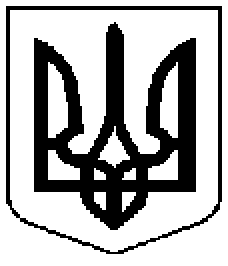 Комунальний заклад  	           Коммунальное  учреждение      «Дошкільний                            «Дошкольное        навчальний                                 учебное            заклад                                    учреждение   (ясла-садок) № 279                    (ясли-сад) №279      Харківської                           Харьковского городского      міської ради»                                  совета»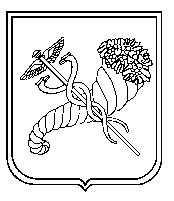 ГрупаНазва групи (ясельна, садова)Кількість дітейРежим роботи Профіль групи (санаторна, спеціалізована, звичайна)Мова навчання1група дітей молодшого дошкільного віку (5-й р.ж) №1 «Колобок» 319ЗвичайнаРосійська2група дітей старшого дошкільного віку (6-й р.ж)  № 2 «Золотий ключик»3112ЗвичайнаРосійська 3група дітей молодшого дошкільного віку (4-й р.ж) №3 «Теремок» 279ЗвичайнаРосійська4група дітей молодшого дошкільного віку (5-й р.ж) №4 «Червона шапочка» 319ЗвичайнаРосійська5група дітей раннього віку  №5 (3-й р.ж.)«Курочка Ряба»2610,5ЗвичайнаУкраїнська 6група дітей молодшого дошкільного віку (4-й р.ж) №6 «Золота рибка»2612ЗвичайнаУкраїнськаРазом:617212г-х- 210,5-19г-х- 3Звичайні - 4Російські – 4Українськ-2п/пВсьогоВ тому числiВ тому числiп/пВсьогоРаннього вiкуДошкільного вiку1Кількість груп – всього...615у тому числі:з 4 годинним перебуванням000з 9 годинним перебуванням303З 10,5 годинним перебуванням110з 12 годинним перебуванням 202з 24 годинним перебування000у тому числі:санаторні000спеціальні0002Кількість дітей - всього...17226146у тому числі:з 4 годинним перебуванням000з 9 годинним перебуванням89089З 10,5 годинним перебуванням26260з 12 годинним перебуванням 57057з 24 годинним перебування000у тому числі:у санаторних000у спеціальних000